Cavalry Primary School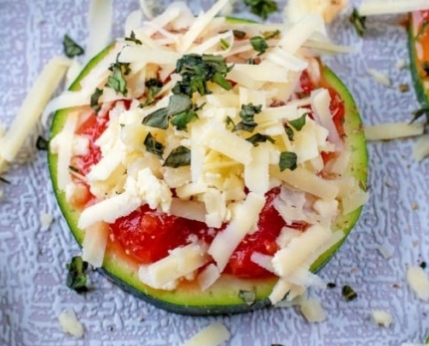 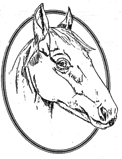                                                                                                                                                                                                                                                     Cookery ClubRecipe CardCourgette Pizza Bites